Publicado en Vigo el 24/09/2018 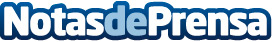 FranquiAtlántico convoca su XIX edición que tendrá  lugar el 22 de Febrero de 2019 en la ciudad de VigoEl Salón tiene como ámbito de influencia visitantes procedentes de Galicia, Asturias, León, Zamora y el norte de PortugalDatos de contacto:Juan DapenaDirector Comunicación+34 69373787Nota de prensa publicada en: https://www.notasdeprensa.es/franquiatlantico-convoca-su-xix-edicion-que Categorias: Franquicias Galicia Emprendedores Eventos http://www.notasdeprensa.es